Acid-Base BalanceDr. Gary MumaughIntroductionAcid-base balance is one of the most important of the body’s homeostatic mechanismsAcid-base balance refers to regulation of hydrogen ion (H+) concentration in body fluidsPrecise regulation of pH at the cellular level is necessary for survivalSlight pH changes have dramatic effects on cellular metabolismMechanisms That Control pH of Body FluidsReview of pH conceptpH indicates degree of acidity or alkalinity of a solution - range is from 0 - 14If [H+] is high, solution is acidic; pH < 7If [H+] is low, solution is basic or alkaline ; pH > 7Acidosis describes arterial blood pH of less than 7.35Alkalosis describes arterial blood pH greater than 7.45Small changes in pH can produce major disturbances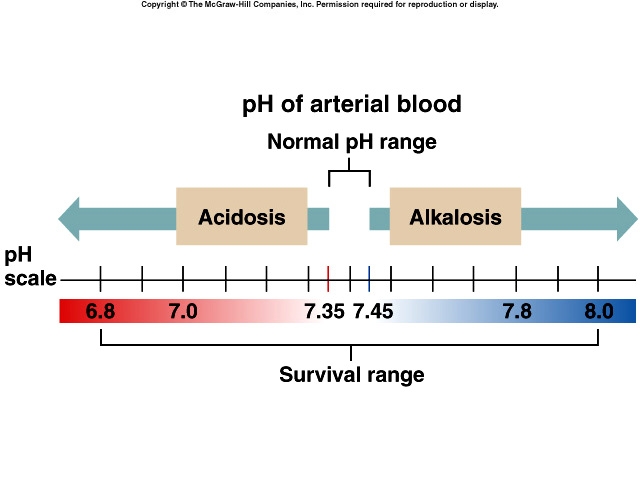 Most enzymes function only with narrow pH rangesAcid-base balance can also affect electrolytes (Na+, K+, Cl-)Can also affect hormonesThe body produces more acids than basesAcids take in with foodsAcids produced by metabolism of lipids and proteinsCellular metabolism produces CO2CO2  +  H20  ↔ H2CO3  ↔    H+  + HCO3Mechanisms That Control pH of Body FluidsTypes of pH control mechanismsChemical: rapid-action buffersBicarbonate buffer systemPhosphate buffer systemProtein buffer systemPhysiological: delayed-action buffersRespiratory responseRenal responseSummary of pH control mechanismsBuffersRespirationKidney excretion of acids and basesBuffer Mechanisms for Controlling pH of Body FluidsBuffersSubstances that prevent a marked change in pH of a solution when an acid or base is added to itBuffer pairs present in body fluids: mainly carbonic acid, proteins, hemoglobin, acid phosphate, and sodium and potassium salts of these weak acidsBuffer systemsTake up H+ or release H+ as conditions changeBuffer pairs – weak acid and a baseExchange a strong acid or base for a weak oneResults in a much smaller pH changeTypes of buffer systemsBicarbonate buffersSodium Bicarbonate (NaHCO3) and carbonic acid (H2CO3)Maintain a 20:1 ratio : HCO3-  : H2CO3HCl + NaHCO3  ↔ H2CO3  + NaClNaOH + H2CO3  ↔ NaHCO3  + H2OPhosphate buffersMajor intracellular bufferH+ + HPO42- ↔  H2PO4-OH- + H2PO4-  ↔ H2O + H2PO42-Protein BuffersIncludes hemoglobin, work in blood and  ISFCarboxyl group gives up H+  Amino Group accepts H+Side chains that can buffer H+ are present on 27 amino acids.Respiratory mechanismsRespiratory mechanism – limited to adjustments of CO2.With every exhalation CO2 and H2O leaves the bodyHypoventilation causes respiratory acidosis, and hyperventilation cause respiratory alkalosisRespiratory control centers “sense” and regulate RR and depthChanges in respiratory rate and depth also can partially correct metabolic disturbances  Respiratory Mechanisms of pH ControlExplanation of respiratory mechanismsAmount of blood carbon dioxide (CO2) directly relates to the amount of carbonic acid and therefore to the concentration of H+With increased respirations, less CO2 remains in blood, hence less carbonic acid and fewer H+; with decreased respirations, more CO2 remains in blood, hence more carbonic acid and more H+Respirations adjustment to counter pH imbalance of arterial bloodPrinciples that relate respirations to pH valueProlonged hyperventilation, by decreasing blood H+ excessively, may produce alkalosisAlkalosis causes hypoventilation, which tends to correct alkalosis by increasing blood CO2 and therefore blood H2CO3 and H+Prolonged hypoventilation, by eliminating too little CO2, causes an increase in blood H2CO3 and consequently in blood H+, thereby possibly producing acidosisKidney ExcretionUrinary mechanism - greatest capacity to adjust pH changesSlow to begin but long-lastingThe kidneys are the most effective regulators of blood pH  Eliminates much larger amounts of acid than the lungs, and if necessary can excrete excess base which the lungs cannot doRenal Failure – acid base control failsUrinary Mechanisms That Control pHGeneral principles concerning urinary mechanismsPlay vital role in acid-base balance because kidneys can eliminate more H+ from the body while reabsorbing more base when pH lowersMechanisms that control urine pHSecretion of H+ into urine: when blood CO2, H2CO3, and H+ increase above normalSecretion of NH3: when blood H+ concentration increases, distal tubules secrete more NH3Rates of correctionBuffers function almost instantaneouslyRespiratory mechanisms take several minutes to hoursRenal mechanisms may take several hours to daysEvaluation of the role of buffers in pH control: cannot maintain normal pH without adequate functioning of the respiratory and urinary pH control mechanisms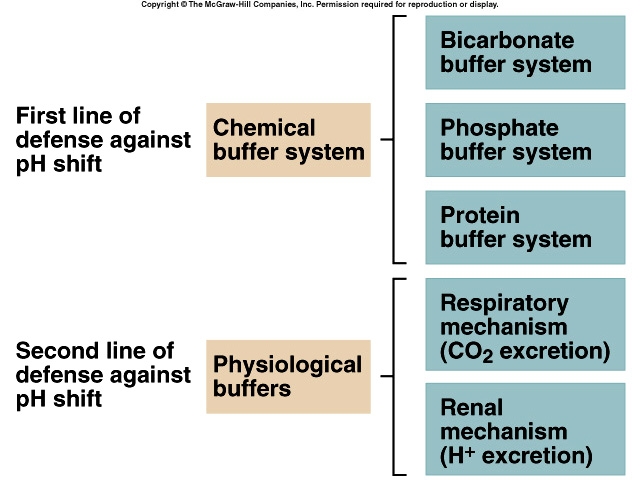 Acid Base DisturbancesMetabolic Acidosis – to little bicarbonateAcidosis – may be related to kidney disease, uncontrolled diabetes mellitus, excessive diarrhea, vomiting or use of diuretics.  Increased H+ stimulate respiratory centers and RR increasesEffects/symptoms of acidosis – depresses CNS, confusion, coma, and perhaps deathMetabolic KetoacidosisOccurs in diabetic patients ( and those on the Atkin’s diet) when fats and proteins are used for energy instead of glucoseThe use of fats without some glucose is inefficient and ketones accumulate in the blood making it acidMetabolic Alkalosis - to much bicarbonateAlkalosis – rare but can occur with ingestion of too many antacids, vomiting of stomach contents onlyEffects/symptoms – affects the PNS, irritability, muscle spasms, convulsionsRespiratory DisturbancesAcidosis – to much carbonic acidSeen in pneumonia and emphysema which retains CO2 in bloodAlso seen in drug abuse and decreased breathingAlkalosis –  to little carbonic acidSeen in hyperventilationLanguage of Medicine – Ch. 30Bicarbonate loadingEmesisHyperkalemiaLactic acidosisMetabolic acidosisMetabolic alkalosisPernicious vomitingRespiratory acidosisRespiratory alkalosis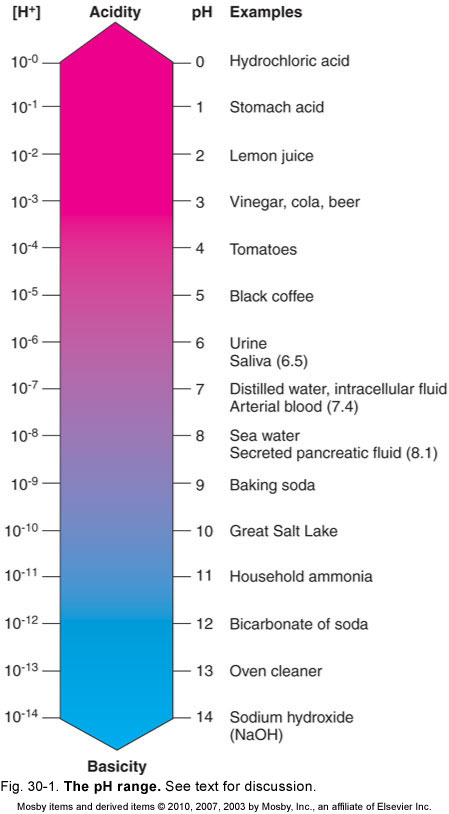 